Appendix D: Variation in Change of Rate by Trust Appendix note: 1Variation in change was calculated by subtracting the value of the variable in 2012/13 from the value of the variable in 2010/11. 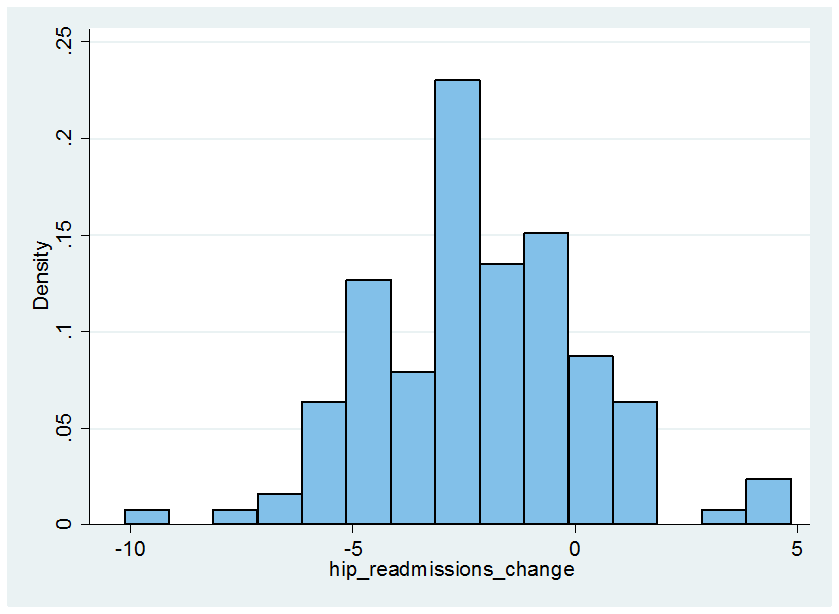 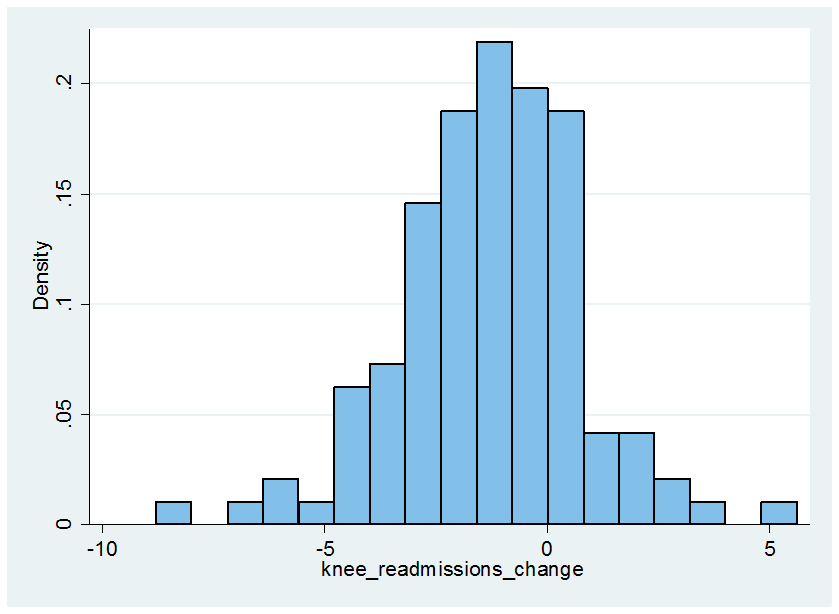 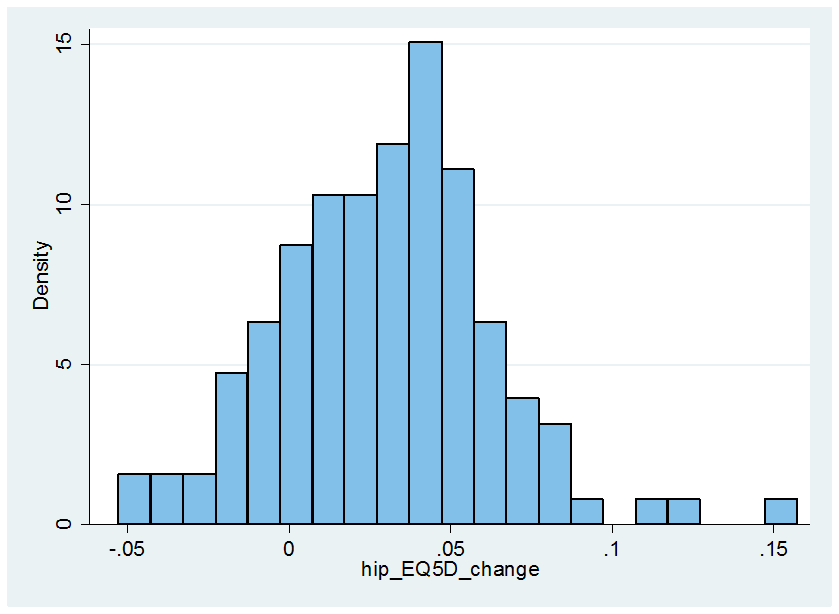 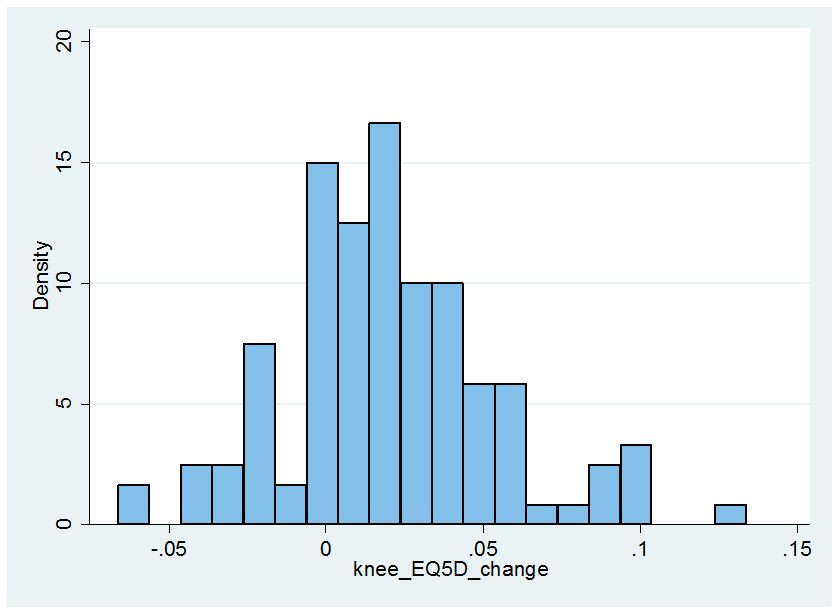 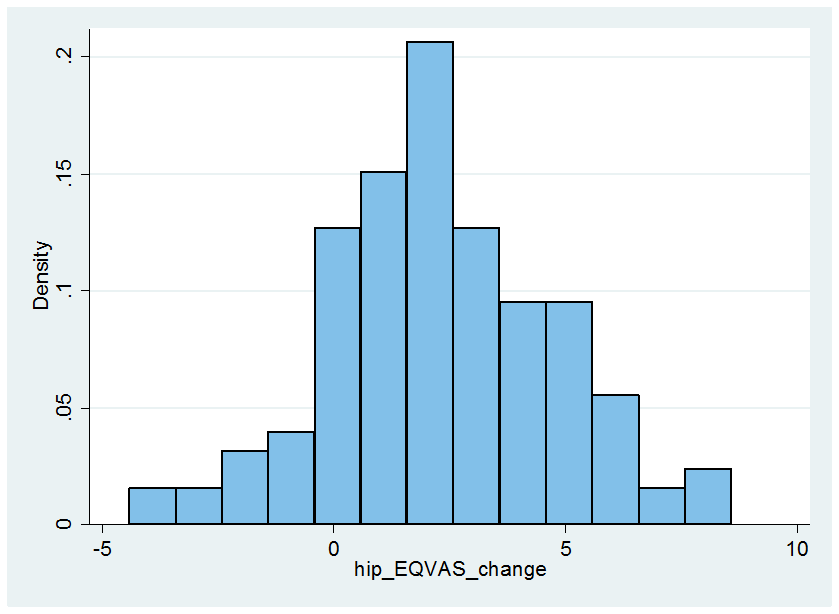 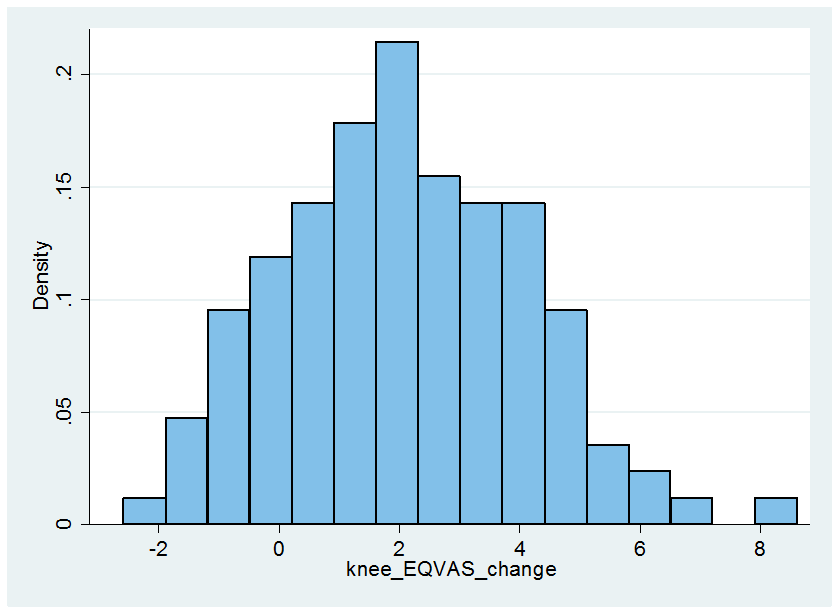 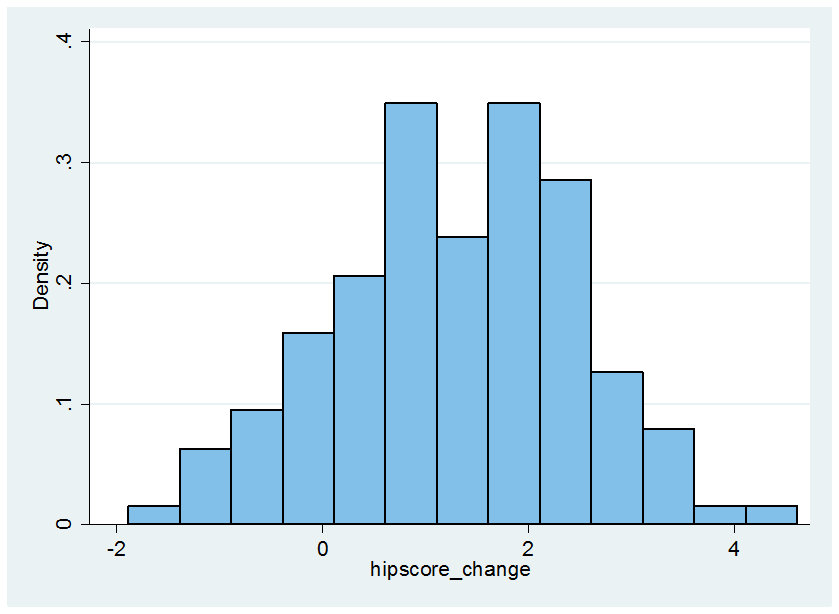 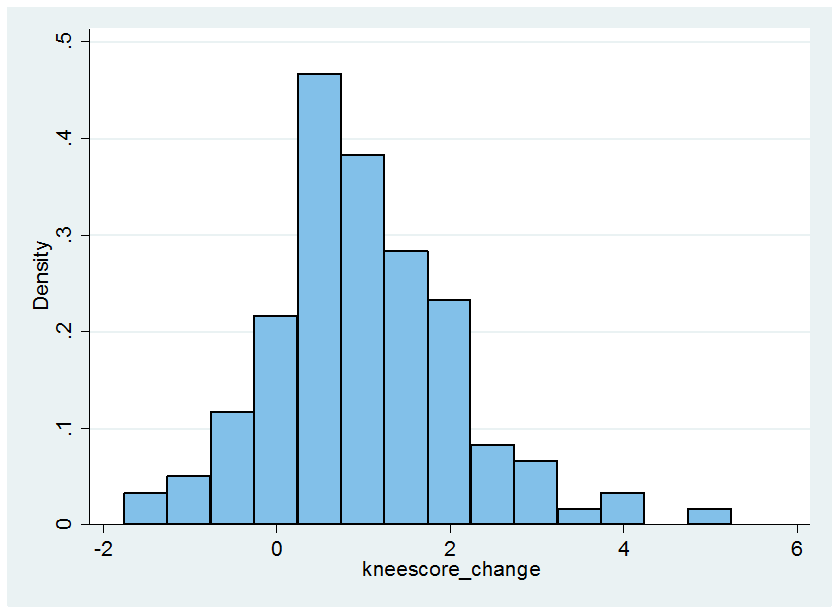 